1.	Type in these coordinates; 44.244273,7.769737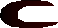 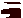 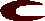 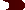 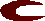 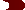 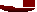 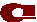 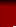 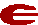 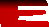 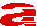 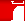 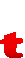 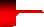 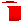 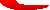 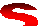 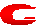 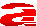 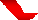 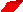 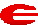 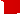 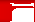 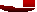 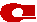 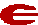 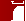 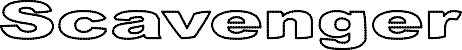 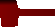 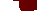 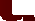 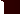 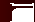 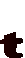 a.  Describe what you see. (Tip; Check the 3-D building layer)b.  What country is this in?2.  Fly to “Diamond, Ohio”; Follow Tallmadge road and Scroll to the left (West) until you find Southeast Middle School. Use the ruler tool at the top of the screen and measure how many feet the street is to the flag poll.a. Length?b. When was this photo taken?3.  Fly to 10.903497,19.93229a.  What animals do you see?b.  How many are in this small group?4.  Fly to “Grand Island, Michigan (MI); Check the “Gallery” Layer and fly south; click on the closest Youtube video of a natural site near Munising,a.  What is it a video of?b.  How long is the video?5.  Fly to “Ohio”, Check Layer “Boarders and Labels”; Zoom in and- a.  Name the 3 largest cities.b.  Go to the largest major city in the center of Ohio and find when the Museum formed.6.  Fly to “Aruba”;a.  What Sea is Aruba located in?b.  Fly to the capital of Aruba; What is it?c.  Zoom into the capital; Check the “Photos” Layer; Find the picture of “ESY Restaurant”; What color is the roof and stairs?d.  What is the closest country to Aruba?e.  What is the closest continent?7.  52.069207,4.3139865 zoom into these coordinates; What is odd about this picture?8.  42.302284,-83.231215;a.  What company logo do you see?b.  What is the closest major city?9.  Switch planets to the Moon: and play the guided tour of Apollo 11(the guided tours are located in the Layers); answer these questions:a.  When was the first moon landing?b.  What was the name of the space craft?c.  What time did they land?d.  Who was the 2nd man on the moon?e.	How long was the first moon walk?Google Earth Scavenger Hunt RubricNames:  	  &  	Write your Answers here:	Points Awarded:1a.1b.2a.2b.3a.3b.4a.4b.5a.5b.6a.6b.6c.6d.6e.7.8a.8b.9a.9b.9c.9d.(1pt) (2pts) (10pts) (1pt) (1pt) (1pt) (2pts) (2pts) (3pts) (3pts) (2pts) (2pts) (10pts) (5pts) (2pts) (5pts) (2pts) (5pts)(2 pts) (2 pts) (2 pts)(2 pts)Total:Point total:© 2011 Middle School Computer Lessons PublishingGoodAverageExcellent48-5758-6263-66 points